методыОсновные понятия экономикикономическая теория, как и любая другая наука, обладает не толькоспецифическим предметом, но и особым методом исследования. Предмет наукираскрывает «что» познаётся, а метод – «как познаётся». Основные применяемыеметоды:Метод абстракции подразумевает отвлечение то всего того, что не соответствуетприроде изучаемого предмета и специфики поставленного перед исследователемвопроса.Эмпирический метод (описательный) – основан на описании и сравнениииспользовании статистических данных, необходимых для изучения реальныхэкономических явлений. В результате формируется знание о какой-то конкретнойстороне объекта.Метод индукции – метод заключается в выведении теоретических положений ипринципов из фактов, мыслей от частного к общему.Иногда в экономике возможен метод дедукции, т.е. движение от общего к частному, но часто как раз задача стоит в обобщении знания и выведения более общей модели.1Метод математического моделирования – метод, основанный на примененииматематических методов при построении экономических моделей.Именно моделирование является практической стороной метода экономической науки,с помощью этого метода подтверждается качественное описание объекта и строитсяколичественное подтверждение.Все эти методы включает в себя системный метод исследования, который появился в ХХ веке. Однако предпосылки его возникновения складывались еще в XIX веке, в процессе перерастания формальной логики в математическую. Именно в этот период Джордж Буль2 создает алгебру логики, а Уильям Джевонс и Эрнст Шрёдер – первую систему математической логики.Экономические исследованияПри изучении естественного хода явлений и процессов в экономике важную рольполучает проведение экспериментов. Экономический эксперимент - это искусственноевоспроизведение экономического явления или процесса с целью изучения его в наиболееблагоприятных условиях и дальнейшего практического изменения. Эксперименты могутпроводиться как на микро-, так и на макроуровне, как в условиях рыночной экономики, так ивне ее.Микроэкономический анализ – метод анализа, объектом которого являютсяконкретные экономические единицы, и их поведение.Сюда относится изучение рынков отдельных товаров и услуг, а так же элементоврынка: спрос, предложение, цена. Важнейшие субъекты рынка – это домашнее хозяйство ипредприятие.Макроэкономический анализ – метод анализа, представляющий экономику в целом иизучающий основные ее составляющие, объединенные в большие группы.ПотребностиПотребности – все физические, духовные и социальные условия жизни, к достижениюкоторых стремятся люди, группы и общество в целом.Потребности различны, поэтому для последующего их необходимо проранжировать,что и было проделано в теории Маслоу, которая объясняет почему в различное времялюдьми двигают различные потребности. Деление по видам потребностей позволяетдифференцировать любое общество на однородные по потребностям группы. Тогда припринятии экономических решений можно повысить их эффективность.Физиологические потребности являются необходимыми для выживания. Онивключают потребности в еде, воде, убежище, отдыхе и сексуальныепотребности,􀂃 Потребности в безопасности и уверенности в будущем включают потребностив защите от физических и психологических опасностей со стороныокружающего мира и уверенность в том, что физиологические потребностибудут удовлетворены в будущем. Проявлением потребностей уверенности вбудущем является покупка страхового полиса или поиск надежной работы схорошими видами на пенсию.􀂃 Социальные потребности, иногда называемые потребностями в причастности, –это понятие, включающее чувство принадлежности к чему или кому-либо,чувство, что тебя принимают другие, чувства социального взаимодействия,привязанности и поддержки.􀂃 Потребности в уважении включают потребности в самоуважении, личныхдостижений, компетентности, уважении со стороны окружающих, признании.􀂃 Потребности самовыражения – потребность в реализации своихпотенциальных возможностей и росте как личности.Физиологические потребностиПотребности в безопасности и защищенностиПотребности в принадлежности к социальной группе, причастностиПотребности в уважении, признанииПотребности в самовыраженииРис. 2.1 Пирамида МаслоуРесурсыБлаго – любое средство, приносящее пользу, т.е. способное удовлетворить какую-либопотребность.Основы Экономики5Блага бывают взаимозаменяемыми (субституты) и взаимодополняемыми,потребительскими и инвестиционными, материальными (товары) и нематериальными(услуги). В действительности же услуги могут быть и материальными, например,транспортные. Значит, между товарами и услугами существует другое отличие, а именно: от товаров услуги отличаются тем, что их производство и потребление происходитодновременно, их невозможно хранить.Чтобы удовлетворить потребности существует четыре основных способа:самообеспечение, обмен, отъем, попрошайничество. Последние три способы характерны для ограниченных (экономических) благ, в отличие от условно ограниченных (свободных) благ.Обмен, как средство удовлетворения потребностей, наиболее интересен для изучения.Итак, для удовлетворения экономических потребностей необходимо экономическиеблага, а для того, чтобы их произвести, нужны ресурсы.Ресурсы, т.е. вспомогательные средства для обеспечения чего-либо, используемые впроцессе производства материальных благ, называются факторами производства. Дляудобства их делят на три основные категории:􀂃 Человеческие ресурсы – все умственные и физические способности,затрачиваемые людьми в процессе производства. В этой категории выделяюттрудовые ресурсы и предпринимательскую способность.􀂃 Капитал – все средства производства, созданные людьми, включая предметытруда,4 инструменты, промышленное оборудование и инфраструктуру. Этореальный капитал, выделяют еще и финансовый капитал. К нему относятвременно свободные денежные ресурсы экономических субъектов. Финансовыйкапитал не является фактором производства – деньги сами по себе ничего непроизводят.􀂃 Природные ресурсы – естественные средства производства, дары природы,используемые в производстве товаров и услуг.􀂃 Информация – этот фактор начал играть большую роль в процессе производствана этапе постиндустриальной экономики, с 1970-х годов.Не стоит забывать, что основное свойство ресурсов – ограниченность в каждый моментвремени. Это означает, что для любой единицы ресурсов существует несколькоальтернативных вариантов применения. А значит, выбирая какой-либо из них, мы теряемвыгоды, которые могли быть получены от иного применения ресурсов. Используя понятиеальтернативной стоимости, можно сказать, что человек выбирает вариант с минимальнойальтернативной стоимостью.__Альтернативная стоимостьАльтернативная стоимость (ценность) — в экономике — наилучшая из упущенных в результате выбора конкретного варианта альтернатива. Иногда альтернативную стоимость называют экономической стоимостью.Альтернативная стоимость не является предметом учёта, это понятие, на которое можно ориентироваться при принятии решений.Альтернативная стоимость(альтернативные издержки,скрытые издержки,внешние издержки)-это количество другого товара,который приходится жертвовать(уменьшать его производство) для увеличения производства данного товара.[править]ПримерЕсли человек имеет возможность приобрести два товара (блага) А и B, которые ему одинаково интересны (приносят одинаковое удовольствие, полезность) и данный индивид приобретает один из товаров — A за N единиц денег, при этом второй товар стоит M (так что N<M) , то альтернативная стоимость приобретённому товару А будет M. То есть если, приобретаемый более дешёвый товар А вдруг исчезнет из продажи, то такую же полезность можно будет получить приобретя товар В за цену М.Альтернативная стоимость может быть применена также к деятельности человека. Так экономическая наука определяет альтернативную стоимость похода в ночной клуб как сумму средств которую индивид потратил на данное действие и количество средств которое он будет иметь, если не пойдёт в клуб и будет работать в это время. Так например, стоимость входа в клуб равна 500 руб., еда в клубе (ужин) стоит 1500 руб., напитки стоят 1000 руб. Поэтому поход в клуб человеку обойдётся в 3000 руб., и если бы он не пошел, то сэкономил бы 3000 руб., но ужинать ему бы пришлось в любом случае, поэтому он тратит средства на ужин 500 руб. (пусть ужин дома стоит столько), таким образом, индивид экономит 2500 руб. Плюс к этому он провел в клубе 10 часов, а час его работы стоит 250 руб., и если бы он провел это время работая, то дополнительно заработал бы 2500 руб. Таким образом, в экономической науке 5000 руб. - это альтернативная стоимость посещения клуба.КПВ (кривая производственных возможностей) – линия, кото-рая проводится в осях координат, по которым откладываются количество производимых хозяйством благ. Каждая точка этой кривой соответствует комбинации двух благ, которые могут быть произведены хозяйством при условии полного использования имеющихся в его распоряжении ресурсов.Производственные возможности экономической системы лими-тированы ограниченностью применяемых ресурсов, поэтому любоеобщество каждый раз вынуждено решать, как экономически эффек-тивно организовать производство экономических благ и какие из этихблаг производить при наличии фиксированных ресурсов.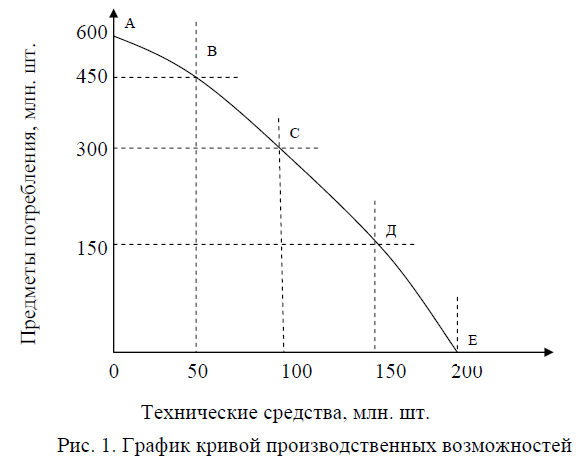 График границ производственных возможностей иллюстрируеттот факт, что национальная экономика при абсолютном использова-нии ресурсов не может увеличивать производство какого-либо блага,не поступившись другим благом. Функционирование экономики награнице своих производственных возможностей (точки A, B, C, D, E)свидетельствует об ее эффективности. Выбор сочетания, соответст-вующего точке M, расценивается как неудачный для данного общест-ва, поскольку он не позволяет ему эффективно использовать произ-водственные ресурсы. Производство же на основе выбора точки N во-обще неосуществимо, так как эта точка лежит за границей производ-ственных возможностей данной экономической системы.Кейнсиа́нство — макроэкономическое течение, сложившееся как реакция экономической теории на Великую депрессию в США. Основополагающей работой была Общая теория занятости, процента и денег[1] Джона Мейнарда Кейнса, опубликованная в 1936 году.Кейнсианство использует те же механизмы, что классическая и неоклассическая школы, но различается по ряду гипотез и приходит к совсем иным выводам и императивам.Появление экономической теории Кейнса называют кейнсианской революцией. В 1950-е и 1960-е многие положения кейнсианства были поставлены под вопрос представителями неоклассической школы. Появление монетаризма, соответственно, называют монетаристской контрреволюцией. Развитые теории последователей Кейнса называют неокейнсианство и посткейнсианство.[править]Суть кейнсианстваРыночной экономике не свойственно равновесие, обеспечивающее полную занятость. Причина тому — склонность сберегать часть доходов, что приводит к тому, что совокупный спрос меньше совокупного предложения. Преодолеть склонность к сбережению невозможно. Поэтому государство должно регулировать экономику воздействием на совокупный спрос: увеличение денежной массы, снижение ставок процента (стимуляция инвестиционной деятельности). Недостаток спроса компенсируется за счёт общественных работ и бюджетного финансирования.По данной схеме развитые страны успешно строили экономику в течение 25 лет. Лишь в начале 1970-х начали проявляться проблемы макроэкономической политики, обострившиеся в связи с нефтяным кризисом 1973 г.Кейнс выстраивал следующую цепочку: падение общего покупательского спроса вызывает сокращение производства товаров и услуг. Сокращение производства ведет к разорению мелких товаропроизводителей, к увольнениям наемных работников большими предприятиями, и крупномасштабной безработице. Безработица влечет снижение доходов населения, то есть покупателей. А это, в свою очередь, форсирует дальнейшее падение покупательского спроса на товары и услуги. Возникает замкнутый круг, удерживающий экономику в состоянии хронической депрессии.Кейнс предлагал следующий выход: если массовый потребитель не способен оживить совокупный спрос в масштабах национальной экономики, это должно сделать государство. Если государство предъявит (и оплатит) предприятиям некий крупный заказ, это приведет к дополнительному найму рабочей силы со стороны этих фирм. Получая заработную плату, бывшие безработные увеличат свои расходы на потребительские товары, и, соответственно, повысят совокупный экономический спрос. Это, в свою очередь, повлечет рост совокупного предложения товаров и услуг, и общее оздоровление экономики. При этом начальный государственный заказ, предъявленный предприятиям, может быть грандиозным и в той или иной степени даже малополезным.Идеи Кейнса получили дальнейшее развитие в работах представителей посткейнсианства как «ортодоксальных» кейнсианцев (Д. Хикса, Э. Хансена, А.Лейонхуфвуда и др.), так и левых кейнсианцев (Дж. Робинсон, П. Сраффы и др.). Глава американских последователей Кейнса Э. Хансен положил кейнсианский коэффициент мультипликатора в основу теории экономического цикла. Он сделал вывод, что увеличивая расходы в периоды кризисного спада производства и уменьшая их в периоды «перегрева» экономики, государство способно сглаживать циклические колебания производства и занятости.Кейнсианство ввело в научный оборот макроэкономические агрегатные (совокупные) величины, их количественные взаимосвязи. Тем самым оно дало импульс развитию новых разделов экономической науки, в частности эконометрики.Основным трудом Маркса в экономической сфере является «Капитал». Объектом критики Маркса являются меркантилистская, классическая и вульгарная школы. Основная ценность и научная новизна работы Маркса — в комплексном изучении специфического товара Рабочая сила. В результате анализа Маркс выделил и отдельно исследовал прибавочную стоимость как самостоятельное экономическое явление. Это позволило научно объяснить источник и природу прибыли на капитал, а также различные формы экономической эксплуатации.МарксизмC точки зрения политэкономии экономика является:базисом — производственными отношенияминародным хозяйством, включая отраслинаукой, изучающей оба предыдущих пунктаЭкономика как совокупность общественных отношений, является базисом для развития общества. Любой способ производства выражается через систему производственных отношений. В политэкономии внимание уделяется способу соединения непосредственного производителя со средствами производства, собственности на средства производства. Производственные отношения закрепляются в законах, неизбежно тесное взаимодействие экономики и политики.[править]Марксизм-ленинизмМарксизм-ленинизм  — персонифицированно стилизованный конгломерат идей (учение «Маркса — Энгельса — Ленина — Сталина» и т. п.), явившийся самообозначением правящих идеологий в странах социализма в XX веке. Помимо ортодоксального марксизма включали в себя учения региональных идеологических апостолов, постоянно изменявшихся в зависимости от желаний элит.[5]